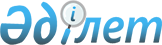 V сайланған Алматы қаласы мәслихаты XI сессиясының 2012 жылғы 12 желтоқсандағы "2013-2015 жылдарға арналған Алматы қаласының бюджеті туралы" № 74 шешіміне өзгерістер енгізу туралы
					
			Мерзімі біткен
			
			
		
					V сайланған Алматы қаласы мәслихатының ХVIІ сессиясының 2013 жылғы 27 маусымдағы № 135 шешімі. Алматы қаласы Әділет департаментінде 2013 жылғы 11 шілдеде N 986 болып тіркелді. Мерзімі өткендіктен қолданыс тоқтатылды
      Қазақстан Республикасының 2008 жылғы 4 желтоқсандағы Бюджет Кодексінің 106 бабының 1 тармағының, 2 тармағының 4 тармақшасына, 3 тармағына, 108 бабының 4 тармағына, Қазақстан Республикасының 2001 жылғы 23 қаңтардағы "Қазақстан Республикасындағы жергілікті мемлекеттік басқару және өзін-өзі басқару туралы" Заңының 6, 7 баптарына, Қазақстан Республикасы "Қазақстан Республикасының 2013-2015 жылдарына арналған Республикалық бюджет заңына өзгерістер мен толықтырулар енгізу туралы" 2013 жылғы 24 маусымдағы № 110-V Заңына, Қазақстан Республикасының Үкіметінің 2013 жылғы 25 маусымдағы № 649 "2013 – 2015 жылдарға арналған республикалық бюджет туралы" Қазақстан Республикасының Заңын іске асыру туралы" Қазақстан Республикасы Үкіметінің 2012 жылғы 30 қарашадағы № 1520 қаулысына өзгерістер мен толықтырулар енгізу туралы" қаулысына сәйкес V сайланған Алматы қаласының мәслихаты ШЕШІМ ЕТТІ:
      1. V сайланған Алматы қаласы мәслихатының 2012 жылғы 12 желтоқсандағы XI сессиясының "2013-2015 жылдарға арналған Алматы қаласының бюджеті туралы" № 74 шешіміне (нормативтік құқықтық актілердің мемлекеттік тіркеу Тізілімінде № 959 рет санымен тіркелген, 2012 жылғы 29 желтоқсандағы "Алматы ақшамы" газетінің № 157 санында және 2012 жылғы 29 желтоқсандағы "Вечерний Алматы" газетінің № 160-161 санында жарияланған), V сайланған Алматы қаласы мәслихатының XIII сессиясының "V сайланған Алматы қаласы мәслихаты XI сессиясының 2012 жылғы 12 желтоқсандағы "2013-2015 жылдарға арналған Алматы қаласының бюджеті туралы" № 74 шешіміне өзгерістер енгізу туралы" 2013 жылғы 15 ақпандағы № 92 (нормативтік құқықтық актілердің мемлекеттік тіркеу Тізілімінде № 970 рет санымен тіркелген, 2013 жылғы 14 наурыздағы "Алматы ақшамы" газетінің № 34 санында және 2013 жылғы 14 наурыздағы "Вечерний Алматы" газетінің № 35 санында жарияланған), V сайланған Алматы қаласы мәслихатының XVI сессиясының "V сайланған Алматы қаласы мәслихаты XI сессиясының 2012 жылғы 12 желтоқсандағы "2013-2015 жылдарға арналған Алматы қаласының бюджеті туралы" № 74 шешіміне өзгерістер енгізу туралы" 2013 жылғы 22 мамырдағы № 106 (нормативтік құқықтық актілердің мемлекеттік тіркеу Тізілімінде № 980 рет санымен тіркелген, 2013 жылғы 15 маусымдағы "Алматы ақшамы" газетінің № 74-75 санында және 2013 жылғы 15 маусымдағы "Вечерний Алматы" газетінің № 75-76 санында жарияланған) шешімдерімен өзгерістер енгізілген, келесі өзгерістер енгізілсін:
            1 тармақтың:
            1) тармақшасында:
      "300 243 087,6" сандары "329 049 867,6" сандарымен ауыстырылсын;
      "трансферттердің" деген жол бойынша "75 326 848" цифрлары "99 271 268" цифрларымен ауыстырылсын;
      2) тармақшасында:
      "311 348 567,4" сандары "340 255 347,4" сандарымен ауыстырылсын;
      4) тармақшасында:
      "қаржы активтерімен жасалатын операциялар бойынша сальдо" деген жол бойынша "11 298 122" сандары "11 198 122" сандарымен ауыстырылсын;
      "қаржы активтерін сатып алу" деген жол бойынша "11 298 122" сандары "11 198 122" сандарымен ауыстырылсын;
      6-тармақтағы "4 847 834" сандары "4 893 596" сандарымен ауыстырылсын;
      7-тармақтағы "1 921 472" сандары "2 870 975" сандарымен ауыстырылсын;
      8-тармақтағы "14 216 585" сандары "14 027 280" сандарымен ауыстырылсын;
      9-тармақтағы "58 558 954,2" сандары "59 248 449,2" сандарымен ауыстырылсын;
      10-тармақтағы "40 046 822" сандары "39 648 498" сандарымен ауыстырылсын;
      12-тармақтағы "37 500 513,1" сандары "37 733 762,1" сандарымен ауыстырылсын;
      13-тармақтағы "10 205 457" сандары "19 258 099" сандарымен ауыстырылсын;
      14-тармақтағы "13 291 363" сандары "16 081 786" сандарымен ауыстырылсын;
      15-тармақтағы "7 120 974" сандары "7 115 040" сандарымен ауыстырылсын;
      16-тармақтағы "3 064 916" сандары "5 273 282" сандарымен ауыстырылсын;
      17-тармақтағы "48 689 942,3" сандары "56 712 188,3" сандарымен ауыстырылсын;
      18-тармақтағы "19 150 441,8" сандары "24 559 098,8" сандарымен ауыстырылсын;
      2. Көрсетілген шешімдегі 1 қосымша осы шешімнің қосымшасына сәйкес жаңа редакцияда жазылсын.
      3. Алматы қаласы мәслихатының хатшысы Т.Т. Мұқашевқа нормативтік құқықтық актіні Алматы қаласы Әділет департаментінде мемлекеттік тіркеуден өткізу жүктелсін.
      4. Осы шешім 2013 жылдың 1 қаңтарынан бастап қолданысқа енгізіледі және оның қолданысқа енгізілуіне дейін, туындаған қатынастарға қолданылады. АЛМАТЫ ҚАЛАСЫНЫҢ 2013 ЖЫЛҒА АРНАЛҒАН БЮДЖЕТІ
      V сайланған
      Алматы қаласы мәслихатының
      XVІI сессиясының төрағасы,
      V сайланған
      Алматы қаласы мәслихатының
      хатшысы                                       Т. Мұқашев
					© 2012. Қазақстан Республикасы Әділет министрлігінің «Қазақстан Республикасының Заңнама және құқықтық ақпарат институты» ШЖҚ РМК
				
      V сайланған Алматы қаласы мәслихатыныңXVІI сессиясының төрағасы, V сайланғанАлматы қаласы мәслихатының хатшысы

Т. Мұқашев
V сайланған
Алматы қаласы мәслихатының
XVIІ сессиясының
2013 жылғы 27 маусымдағы
№ 135 шешіміне 1 қосымша
Санаты
   Сыныбы                     Атауы
     Iшкi сыныбы
          Специфика
Санаты
   Сыныбы                     Атауы
     Iшкi сыныбы
          Специфика
Санаты
   Сыныбы                     Атауы
     Iшкi сыныбы
          Специфика
Санаты
   Сыныбы                     Атауы
     Iшкi сыныбы
          Специфика
Санаты
   Сыныбы                     Атауы
     Iшкi сыныбы
          Специфика
Санаты
   Сыныбы                     Атауы
     Iшкi сыныбы
          Специфика
Барлығы
(мың теңге) 
1
1
1
1
1
2
3
I. КІРІСТЕР
329 049 867,6
1
Салықтық түсімдер
227 226 105,6
01
Табыс салығы
113 392 551,6
2
Жеке табыс салығы
113 392 551,6
03
Әлеуметтiк салық
80 932 254
1
Әлеуметтік салық
80 932 254
04
Меншiкке салынатын салықтар
23 886 250
1
Мүлiкке салынатын салықтар
14 000 000
3
Жер салығы
1 985 000
4
Көлiк құралдарына салынатын салық
7 900 000
5
Бірыңғай жер салығы
1 250
05
Тауарларға, жұмыстарға және қызметтер көрсетуге салынатын iшкi салықтар
6 881 750
2
Акциздер
2 543 800
3
Табиғи және басқа да ресурстарды пайдаланғаны үшiн түсетiн түсiмдер
1 083 000
4
Кәсiпкерлiк және кәсiби қызметтi жүргiзгенi үшiн алынатын алымдар
2 954 950
5
Ойын бизнесіне салық
300 000
08
Заңдық мәнді іс-әрекеттерді жасағаны және (немесе) оған уәкілеттігі бар мемлекеттік органдар немесе лауазымды адамдар құжаттар бергені үшін алынатын міндетті төлемдер
2 133 300
1
Мемлекеттік баж
2 133 300
2
Салықтық емес түсiмдер
1 022 494
01
Мемлекеттік меншіктен түсетін кірістер
906 494
1
Мемлекеттік кәсіпорындардың таза кірісі бөлігінің түсімдері
50 700
3
Мемлекет меншігіндегі акциялардың мемлекеттік пакеттеріне дивидендтер
8 400
4
Мемлекет меншігіндегі, заңды тұлғаларға қатысу үлесіне кірістер
4 200
5
Мемлекет меншігіндегі мүлікті жалға беруден түсетін кірістер
839 972
7
Мемлекеттік бюджеттен берілген кредиттер бойынша сыйақылар
3 222
02
Мемлекеттік бюджеттен қаржыландырылатын мемлекеттік мекемелердің тауарларды (жұмыстарды, қызметтерді) өткізуінен түсетін түсімдер
1 000
1
Мемлекеттік бюджеттен қаржыландырылатын мемлекеттік мекемелердің тауарларды (жұмыстарды, қызметтерді) өткізуінен түсетін түсімдер
1 000
06
Басқа да салықтық емес түсiмдер
115 000
1
Басқа да салықтық емес түсiмдер
115 000
3
Негізгі капиталды сатудан түсетін түсімдер
1 530 000
03
Жердi және материалдық емес активтердi сату
1 530 000
1
Жерді сату
1 500 000
2
Материалдық емес активтердi сату
30 000
4
Трансферттердің түсімдері
99 271 268
02
Мемлекеттiк басқарудың жоғары тұрған органдарынан түсетiн трансферттер
99 271 268
1
Республикалық бюджеттен түсетiн трансферттер
99 271 268
Функционалдық топ
   Кіші функция
      Бюджеттік бағдарламалардың әкiмшiсi
          Кіші бағдарлама       Атауы
Функционалдық топ
   Кіші функция
      Бюджеттік бағдарламалардың әкiмшiсi
          Кіші бағдарлама       Атауы
Функционалдық топ
   Кіші функция
      Бюджеттік бағдарламалардың әкiмшiсi
          Кіші бағдарлама       Атауы
Функционалдық топ
   Кіші функция
      Бюджеттік бағдарламалардың әкiмшiсi
          Кіші бағдарлама       Атауы
Функционалдық топ
   Кіші функция
      Бюджеттік бағдарламалардың әкiмшiсi
          Кіші бағдарлама       Атауы
Функционалдық топ
   Кіші функция
      Бюджеттік бағдарламалардың әкiмшiсi
          Кіші бағдарлама       Атауы
Барлығы
(мың теңге)
II. Шығындар
340 255 347,4
01
Жалпы сипаттағы мемлекеттiк қызметтер 
4 893 596
01
1
111
Республикалық маңызы бар қала, астана мәслихатының аппараты
47 223
01
1
111
001
Республикалық маңызы бар қала, астана мәслихатының қызметін қамтамасыз ету
46 473
01
1
111
003
Мемлекеттік органның күрделі шығыстары
750
01
1
121
Республикалық маңызы бар қала, астана әкімінің аппараты
2 994 011
01
1
121
001
Республикалық маңызы бар қала, астана әкімінің қызметін қамтамасыз ету
609 362
01
1
121
002
Ақпараттық жүйелер құру
434 250
01
1
121
003
Мемлекеттік органның күрделі шығыстары
1 950 399
01
1
123
Қаладағы аудан, аудандық маңызы бар қала, кент, ауыл (село), ауылдық (селолық) округ әкімінің аппараты
880 970
01
1
123
001
Қаладағы аудан, аудандық маңызы бар қаланың, кент, ауыл (село), ауылдық (селолық) округ әкімінің қызметін қамтамасыз ету жөніндегі қызметтер
662 793
01
1
123
022
Мемлекеттік органның күрделі шығыстары
218 177
379
Республикалық маңызы бар қаланың, астананың тексеру комиссиясы 
106 646
001
Республикалық маңызы бар қаланың, астананың тексеру комиссиясының қызметін қамтамасыз ету жөніндегі қызметтер 
106 646
01
2
356
Республикалық маңызы бар қаланың, астананың қаржы басқармасы
502 973
01
2
356
001
Жергілікті бюджетті атқару және коммуналдық меншікті басқару саласындағы мемлекеттік саясатты іске асыру жөніндегі қызметтер
395 478
01
2
356
003
Салық салу мақсатында мүлікті бағалауды жүргізу
62 505
01
2
356
010
Жекешелендіру, коммуналдық меншікті басқару, жекешелендіруден кейінгі қызмет және осыған байланысты дауларды реттеу
6 984
01
2
356
011
Коммуналдық меншікке түскен мүлікті есепке алу, сақтау, бағалау және сату
30 000
01
2
356
014
Мемлекеттік органның күрделі шығыстары
3 361
033
Біржолғы талондарды беру жөніндегі жұмысты ұйымдастыру және біржолғы талондарды сатудан түскен сомаларды толық алынуын қамтамасыз ету жөніндегі жұмыстарды жүргізген мемлекеттік мекемені тарату бойынша іс-шаралар өткізу
4 645
01
5
357
Республикалық маңызы бар қаланың, астананың экономика және бюджеттік жоспарлау басқармасы
231 173
01
5
357
001
Экономикалық саясатты, мемлекеттік жоспарлау жүйесін қалыптастыру мен дамыту және республикалық маңызы бар қаланы, астананы басқару саласындағы мемлекеттік саясатты іске асыру жөніндегі қызметтер
219 575
01
5
357
004
Мемлекеттік органның күрделі шығыстары 
11 598
373
Республикалық маңызы бар қаланың, астананың құрылыс басқармасы
130 600
080
Мамандандырылған халыққа қызмет көрсету орталықтарын құру
130 600
02
Қорғаныс
2 870 975
02
1
350
Республикалық маңызы бар қаланың, астананың жұмылдыру дайындығы, азаматтық қорғаныс, авариялар мен дүлей апаттардың алдын алуды және жоюды ұйымдастыру басқармасы
116 654
02
1
350
003
Жалпыға бiрдей әскери мiндеттi атқару шеңберiндегi iс-шаралар
113 069
02
1
350
007
Аумақтық қорғанысты даярлау және республикалық маңызы бар қаланың, астананың аумақтық қорғанысы
3 585
02
2
350
Республикалық маңызы бар қаланың, астананың жұмылдыру дайындығы, азаматтық қорғаныс, авариялар мен дүлей апаттардың алдын алуды және жоюды ұйымдастыру басқармасы
2 754 321
02
2
350
001
Жергілікті деңгейде жұмылдыру дайындығы, азаматтық қорғаныс, авариялар мен дүлей апаттардың алдын алуды және жоюды ұйымдастыру саласындағы мемлекеттік саясатты іске асыру жөніндегі қызметтер 
52 666
004
Республикалық маңызы бар қалалар, астананың азаматтық қорғаныс іс-шаралары
314 194
005
Жұмылдыру дайындығы және республикалық маңызы бар қаланы, астананы жұмылдыру
34 898
02
2
350
006
Республикалық маңызы бар қалалар, астана ауқымындағы төтенше жағдайлардың алдын-алу және оларды жою
1 402 063
02
2
350
010
Мемлекеттік органның күрделі шығыстары
997
012
Халықты, объектілер мен аумақтарды дүлей табиғи зілзалалардан қорғау жөніндегі жұмыстарды жүргізу
949 503
03
Қоғамдық тәртіп, қауіпсіздік, құқықтық, сот, қылмыстық-атқару қызметі
14 027 280
03
1
352
Республикалық маңызы бар қаланың бюджетінен қаржыландырылатын атқарушы ішкі істер органы
12 566 450
03
1
352
001
Республикалық маңызы бар қала, астана аумағында қоғамдық тәртіп пен қауіпсіздікті сақтау саласындағы мемлекеттік саясатты іске асыру жөніндегі қызметтер қамтамасыз ету
10 110 131
03
1
352
003
Қоғамдық тәртіпті қорғауға қатысатын азаматтарды көтермелеу 
25 000
03
1
352
005
Ақпараттық жүйелер құру
56 401
03
1
352
007
Мемлекеттік органның күрделі шығыстары
2 114 725
012
Белгілі тұратын жері және құжаттары жоқ адамдарды орналастыру қызметтері
129 391
03
1
352
013
Әкімшілік тәртіпте ұсталған адамдарды ұстауды ұйымдастыру
75 124
03
1
352
014
Қызметтік жануарларды ұстауды ұйымдастыру
44 002
023
Жол қозғалысы қауіпсіздігін қамтамасыз ету 
11 676
03
1
373
Республикалық маңызы бар қаланың, астананың құрылыс басқармасы
214 355
03
1
373
021
Қоғамдық тәртіп және қауіпсіздік объектілерін салу
214 355
384
Алматы қаласы Жолаушылар көлігі басқармасы
1 246 475
004
Елдi мекендерде жол қозғалысы қауiпсiздiгін қамтамасыз ету
1 246 475
04
Бiлiм беру
59 248 449,2
04
1
123
Қаладағы аудан, аудандық маңызы бар қала, кент, ауыл (село), ауылдық (селолық) округ әкімі аппараты 
7 184 250
04
1
123
004
Мектепке дейінгі тәрбие ұйымдарының қызметін қамтамасыз ету
2 327 994
041
Мектепке дейінгі білім беру ұйымдарында мемлекеттік білім беру тапсырысын іске асыруға 
4 856 256
04
2
360
Республикалық маңызы бар қаланың, астананың білім беру басқармасы
32 409 583
04
2
360
003
Жалпы білім беру
28 799 264
04
2
360
004
Арнаулы бiлiм беру бағдарламалары бойынша жалпы бiлiм беру
1 989 924
04
2
360
005
Мамандандырылған бiлiм беру ұйымдарында дарынды балаларға жалпы бiлiм беру
240 749
04
2
360
008
Балалар үшін қосымша білім беру
1 365 694
019
Республикалық маңызы бар қаланың, астананың мемлекеттік білім беру мекемелеріне жұмыстағы жоғары көрсеткіштері үшін гранттарды табыс ету
13 952
04
2
381
Республикалық маңызы бар қаланың, астананың дене шынықтыру және спорт басқармасы 
2 434 951
04
2
359
006
Балалар мен жасөспірімдерге спорт бойынша қосымша білім беру
2 039 548
04
2
359
007
Мамандандырылған бiлiм беру ұйымдарында спорттағы дарынды балаларға жалпы бiлiм беру
395 403
04
4
353
Республикалық маңызы бар қаланың, астананың денсаулық сақтау басқармасы
188 960
04
4
353
043
Техникалық және кәсіптік, орта білімнен кейінгі білім беру мекемелерінде мамандар даярлау
188 960
04
4
360
Республикалық маңызы бар қаланың, астананың білім беру басқармасы
6 087 524
04
4
360
018
Кәсіптік оқытуды ұйымдастыру
16 993
04
4
360
024
Техникалық және кәсіптік білім беру ұйымдарында мамандар даярлау
6 070 531
04
5
353
Республикалық маңызы бар қаланың, астананың денсаулық сақтау басқармасы
35 000
04
5
353
003
Кадрлардың біліктілігін арттыру және оларды қайта даярлау
35 000
04
5
360
Республикалық маңызы бар қаланың, астананың білім беру басқармасы
419 227
038
Жұмыспен қамту 2020 бағдарламасын іске асыру шеңберінде кадрлардың біліктілігін арттыру, даярлау және қайта даярлау
419 227
04
9
360
Республикалық маңызы бар қаланың, астананың білім беру басқармасы
4 786 191
04
9
360
001
Жергілікті деңгейде білім беру саласындағы мемлекеттік саясатты іске асыру жөніндегі қызметтер
154 660
04
9
360
006
Республикалық маңызы бар қаланың, астананың мемлекеттік білім беру мекемелерінде білім беру жүйесін ақпараттандыру
216 769
04
9
360
007
Республикалық маңызы бар қаланың, астананың мемлекеттік білім беру мекемелері үшін оқулықтар мен оқу-әдiстемелiк кешендерді сатып алу және жеткізу
1 480 890
04
9
360
009
Республикалық маңызы бар қаланың, астананың ауқымындағы мектеп олимпиадаларын және мектептен тыс іс-шараларды өткiзу
327 876
04
9
360
011
Мемлекеттік органның күрделі шығыстары
1 800
04
9
360
013
Балалар мен жеткіншектердің психикалық денсаулығын зерттеу және халыққа психологиялық-медициналық-педагогикалық консультациялық көмек көрсету
94 543
04
9
360
014
Дамуында проблемалары бар балалар мен жеткіншектердің оңалту және әлеуметтік бейімдеу
110 922
021
Жетім баланы (жетім балаларды) және ата-аналарының қамқорынсыз қалған баланы (балаларды) күтіп-ұстауға асыраушыларына ай сайынғы ақшалай қаражат төлемдері
183 342
Республикалық бюджеттен берілетін трансферттер есебінен
183 342
026
Үйде оқытылатын мүгедек балаларды жабдықпен, бағдарламалық қамтыммен қамтамасыз ету
34 400
Республикалық бюджеттен берілетін трансферттер есебінен
34 400
067
Ведомстволық бағыныстағы мемлекеттік мекемелерінің және ұйымдарының күрделі шығыстары
2 180 989
04
9
373
Республикалық маңызы бар қаланың, астананың құрылыс басқармасы
5 702 763,2
04
9
373
006
Алматы қаласындағы білім беру объектілерін сейсмикалық күшейту
2 877 151
04
9
373
037
Білім беру объектілерін салу және реконструкциялау
2 825 612,2
05
Денсаулық сақтау
39 648 498
353
Республикалық маңызы бар қаланың, астананың денсаулық сақтау басқармасы
673 251
004
Республикалық бюджеттің қаражаты есебінен көрсетілетінді қоспағанда, бастапқы медициналық-санитарлық көмек және денсаулық сақтау ұйымдары мамандарын жіберу бойынша денсаулық сақтау субъектілеріне стационарлық және стационарлықты ауыстыратын медициналық көмек көрсету
673 251
05
2
353
Республикалық маңызы бар қаланың, астананың денсаулық сақтау басқармасы
846 543
05
2
353
005
Жергілікті денсаулық сақтау ұйымдары үшін қанды, оның құрамдарын және препараттарды өндіру
389 558
05
2
353
006
Ана мен баланы қорғау жөніндегі қызметтер
262 902
05
2
353
007
Салауатты өмір салтын насихаттау
191 870
012
2011-2015 жылдарға арналған "Саламатты Қазақстан" Мемлекеттік бағдарламалар аясында бостандықтан айыру орындарында отырған және босап шыққан тұлғалар арасында АҚТҚ инфекцияларының алдын алу әлеуметтік жобаларын іске асыру
1 255
05
2
353
017
Шолғыншы эпидемиологиялық қадағалау жүргізу үшін тест-жүйелерін сатып алу
958
05
3
353
Республикалық маңызы бар қаланың, астананың денсаулық сақтау басқармасы
12 978 647
05
3
353
009
Туберкулезден, жұқпалы және психикалық аурулардан және жүйкесі бұзылуынан, соның ішінде жүйкеге әсер ететін заттарды қолданылуымен байланысты зардап шегетін адамдарға медициналық көмек көрсету
6 284 572
019
Туберкулез ауруларын туберкулез ауруларына қарсы препараттарымен қамтамасыз ету
301 772
020
Диабет ауруларын диабетке қарсы препараттарымен қамтамасыз ету
447 819
021
Онкогемотологиялық ауруларды химиялық препараттармен қамтамасыз ету
506 524
05
3
353
022
Бүйрек функциясының созылмалы жеткіліксіздігі, аутоиммунды, орфандық аурулармен ауыратын, иммунитеті жеткіліксіз науқастарды, сондай-ақ бүйрегі транспланттаудан кейінгі науқастарды дәрілік заттармен қамтамасыз ету 
589 910
026
Гемофилиямен ауыратын науқастарды қанды ұйыту факторларымен қамтамасыз ету
1 094 297
05
3
353
027
Халыққа иммунды алдын алу жүргізу үшін вакциналарды және басқа иммундық-биологиялық препараттарды орталықтандырылған сатып алу
866 859
036
Жіті миокард инфаркт сырқаттарын тромболитикалық препараттармен қамтамасыз ету 
94 826
046
Ақысыз медициналық көмектің кепілдендірілген көлемі шеңберінде қатерлі ісік ауруларымен ауыратындарға медициналық көмек көрсету
2 792 068
05
4
353
Республикалық маңызы бар қаланың, астананың денсаулық сақтау басқармасы
12 729 085
05
4
353
010
Республикалық бюджет қаражатынан тұрғын халыққа, аудандық маңызы бар және село денсаулық сақтау субъектілерінен басқа, медициналық ұйымдарда амбулаториялық-емханалық көмек көрсету
10 680 015
05
4
353
014
Халықтың жекелеген санаттарын амбулаториялық деңгейде дәрілік заттармен және мамандандырылған балалар және емдік тамақ өнімдерімен қамтамасыз ету
1 484 578
045
Азаматтардың жекелеген санаттарын амбулаториялық емдеу деңгейінде жеңілдікті жағдайларда дәрілік заттармен қамтамасыз ету
564 492
05
5
353
Республикалық маңызы бар қаланың, астананың денсаулық сақтау басқармасы
4 643 689
05
5
353
011
Республикалық бюджеттің қаражаты есебінен көрсетілетінді қоспағанда, жедел медициналық көмек көрсету және санитарлық авиация
4 625 126
05
5
353
029
Республикалық маңызы бар қаланың, астананың арнайы медициналық жабдықтау базалары
18 563
05
9
353
Республикалық маңызы бар қаланың, астананың денсаулық сақтау басқармасы
5 622 992
05
9
353
001
Жергілікті деңгейде денсаулық сақтау саласындағы мемлекеттік саясатты іске асыру жөніндегі қызметтер
88 664
013
Патологоанатомиялық союды жүргізу
227 860
05
9
353
016
Елді мекен шегінен тыс жерлерде емделуге тегін және жеңілдетілген жол жүрумен қамтамасыз ету
3 611
05
9
353
018
Денсаулық сақтау саласындағы ақпараттық талдамалық қызметтер
57 784
05
9
353
030
Мемлекеттік денсаулық сақтау органдарының күрделі шығыстары
8 358
05
9
353
033
Денсаулық сақтаудың медициналық ұйымдарының күрделі шығыстары
5 236 715
05
9
373
Республикалық маңызы бар қаланың, астананың құрылыс басқармасы
2 154 291
05
9
373
009
Алматы қаласында денсаулық сақтау объектілерін сейсмикалық күшейту
634 900
010
Сейсмотұрақтылығы күшейтілетін денсаулық сақтау объектілерін күрделі жөндеуге берілетін ағымдағы нысаналы трансферттер
1 066 498
05
9
373
038
Денсаулық сақтау объектілерін салу және реконструкциялау
452 893
06
Әлеуметтiк көмек және әлеуметтiк қамсыздандыру
8 823 115
06
1
355
Республикалық маңызы бар қаланың, астананың жұмыспен қамту және әлеуметтік бағдарламалар басқармасы
1 613 856
06
1
355
002
Жалпы үлгідегі медициналық-әлеуметтік мекемелерде (ұйымдарда) қарттар мен мүгедектерге арнаулы әлеуметтік қызметтер көрсету
422 835
06
1
355
020
Психоневрологиялық медициналық-әлеуметтік мекемелерде (ұйымдарда) психоневрологиялық аурулар-мен ауыратын мүгедектер үшін арнаулы әлеуметтік қызметтер көрсету
705 723
06
1
355
021
Оңалту орталықтарында қарттарға, мүгедектерге, оның ішінде мүгедек балаларға арнаулы әлеуметтік қызметтер көрсету 
172 253
06
1
355
022
Психоневрологиялық медициналық-әлеуметтік мекемелерде (ұйымдарда) жүйкесі бұзылған мүгедек балалар үшін арнаулы әлеуметтік қызметтер көрсету
313 045
06
1
360
Республикалық маңызы бар қаланың, астананың білім беру басқармасы
813 518
06
1
360
016
Жетiм балаларды, ата-анасының қамқорлығынсыз қалған балаларды әлеуметтiк қамсыздандыру
761 177
06
1
360
037
Әлеуметтік сауықтандыру
52 341
06
2
123
Қаладағы аудан, аудандық маңызы бар қала, кент, ауыл (село), ауылдық (селолық) округ әкімі аппараты
217 406
06
2
123
003
Мұқтаж азаматтарға үйінде әлеуметтік көмек көрсету
217 406
06
2
355
Республикалық маңызы бар қаланың, астананың жұмыспен қамту және әлеуметтік бағдарламалар басқармасы
5 634 889
06
2
355
003
Еңбекпен қамту бағдарламасы
474 070
06
2
355
006
Мемлекеттік атаулы әлеуметтік көмек
99 359
06
2
355
007
Тұрғын үй көмегі
152 459
06
2
355
008
Жергілікті өкілді органдардың шешімі бойынша азаматтардың жекелеген санаттарына әлеуметтік көмек
3 800 062
06
2
355
009
Мүгедектерді әлеуметтік қолдау
384 971
06
2
355
012
18 жасқа дейінгі балаларға мемлекеттік жәрдемақылар
39 726
06
2
355
015
Мүгедектерді оңалту жеке бағдарламасына сәйкес, мұқтаж мүгедектерді міндетті гигиеналық құралдармен және ымдау тілі мамандарының қызмет көрсетуін, жеке көмекшілермен қамтамасыз ету
283 916
06
2
355
016
Белгілі бір тұрғылықты жері жоқ адамдарды әлеуметтік бейімдеу
115 909
018
Мұқтаж азаматтарға үйде әлеуметтiк көмек көрсету
122 938
030
Жұмыспен қамту орталықтарын қамтамасыз ету
161 479
06
9
355
Республикалық маңызы бар қаланың, астананың жұмыспен қамту және әлеуметтік бағдарламалар басқармасы
543 446
06
9
355
001
Жергілікті деңгейде облыстың жұмыспен қамтуды қамтамасыз ету және халық үшін әлеуметтік бағдарламаларды іске асыру саласындағы мемлекеттік саясатты іске асыру жөніндегі қызметтер
392 624
06
9
355
013
Жәрдемақыларды және басқа да әлеуметтік төлемдерді есептеу, төлеу мен жеткізу бойынша қызметтерге ақы төлеу
24 401
019
Мемлекеттік әлеуметтік тапсырысты үкіметтік емес секторларға орналастыру
85 745
06
9
355
026
Мемлекеттік органның күрделі шығыстары
4 892
067
Ведомстволық бағыныстағы мемлекеттік мекемелерінің және ұйымдарының күрделі шығыстары
35 784
07
Тұрғын үй-коммуналдық шаруашылық
37 733 762,1
351
Республикалық маңызы бар қаланың, астананың жер қатынастары басқармасы
2 351 065
010
Мемлекеттiк қажеттiлiктер үшiн жер учаскелерiн алып қою, оның iшiнде сатып алу жолымен алып қою және осыған байланысты жылжымайтын мүлiктi иелiктен айыру
2 351 065
07
1
371
Республикалық маңызы бар қаланың, астананың Энергетика және коммуналдық шаруашылық басқармасы
2 180 791
07
1
371
008
Инженерлік коммуникациялық инфрақұрылымды жобалау, дамыту, жайластыру және (немесе) сатып алу
2 180 791
07
1
373
Республикалық маңызы бар қаланың, астананың Құрылыс басқармасы
17 474 435,1
07
1
373
012
Коммуналдық тұрғын үй қорының тұрғын үйін жобалау, салу және (немесе) сатып алу
12 800 046,2
07
1
373
017
Инженерлік коммуникациялық инфрақұрылымды жобалау, дамыту, жайластыру және (немесе) сатып алу
4 674 388,9
383
Алматы қаласының Тұрғын үй және тұрғын үй инспекциясы басқармасы
216 185
001
Жергілікті деңгейде тұрғын үй мәселелері бойынша және тұрғын үй қоры саласында мемлекеттік саясатты іске асыру жөніндегі қызметтер
190 161
007
Мемлекеттік органның күрделі шығыстары
900
009
Кондоминиум объектілеріне техникалық паспорттар дайындау
25 124
07
2
354
Республикалық маңызы бар қаланың, астананың табиғи ресурстар және табиғат пайдалануды реттеу басқармасы
565 487
07
2
354
014
Сумен жабдықтау және су бөлу жүйесiнiң қызмет етуi
565 487
07
2
371
Республикалық маңызы бар қаланың, астананың Энергетика және коммуналдық шаруашылық басқармасы
3 867 622
07
2
371
001
Жергілікті деңгейде энергетика және коммуналдық шаруашылық саласындағы мемлекеттік саясатты іске асыру жөніндегі қызметтер
58 770
004
Елдi мекендердi газдандыру
76 643
07
2
371
005
Коммуналдық шаруашылық дамыту
58 532
006
Сумен жабдықтау және су бөлу жүйесiнiң қызмет етуi 
595 633
007
Сумен жабдықтау және су бұру жүйесін дамыту 
2 615 183
028
Республикалық маңызы бар қаланың, астананың коммуналдық меншігіндегі жылу жүйелерін пайдалануды ұйымдастыру
462 861
07
3
123
Қаладағы аудан, аудандық маңызы бар қала, кент, ауыл (село), ауылдық (селолық) округ әкімінің аппараты
11 078 177
07
3
123
008
Елді мекендерде көшелерді жарықтандыру
1 536 551
07
3
123
009
Елді мекендердің санитариясын қамтамасыз ету
4 997 387
07
3
123
010
Жерлеу орындарын күтіп-ұстау және туысы жоқ адамдарды жерлеу
71 762
07
3
123
011
Елді мекендерді абаттандыру мен көгалдандыру
4 472 477
08
Мәдениет, спорт, туризм және ақпараттық кеңістiк
19 258 099
08
1
123
Қаладағы аудан, аудандық маңызы бар қала, кент, ауыл (село), ауылдық (селолық) округ әкімінің аппараты
56 000
08
1
123
006
Жергілікті деңгейде мәдени-демалыс жұмыстарын қолдау
56 000
08
1
361
Республикалық маңызы бар қаланың, астананың мәдениет басқармасы
3 060 983
08
1
361
001
Жергiлiктi деңгейде мәдениет саласындағы мемлекеттік саясатты іске асыру жөніндегі қызметтер
63 485
08
1
361
003
Мәдени-демалыс жұмысын қолдау
2 086 733
004
Мемлекет қайраткерлерін мәңгі есте сақтау
47 600
08
1
361
005
Тарихи-мәдени мұра ескерткіштерін сақтауды және оларға қол жетімділікті қамтамасыз ету
154 015
08
1
361
007
Театр және музыка өнерiн қолдау
259 137
08
1
361
008
Зоопарктер мен дендропарктердiң жұмыс iстеуiн қамтамасыз ету
300 000
08
1
361
010
Мемлекеттік органның күрделі шығыстары
351
032
Ведомстволық бағыныстағы мемлекеттік мекемелерінің және ұйымдарының күрделі шығыстары
149 662
08
1
373
Республикалық маңызы бар қаланың, астананың Құрылыс басқармасы
2 272 249
08
1
373
014
Мәдениет объектілерін дамыту
2 272 249
373
Республикалық маңызы бар қаланың, астананың Құрылыс басқармасы
2 894 716
373
015
Cпорт және туризм объектілерін дамыту 
2 894 716
08
2
381
Республикалық маңызы бар қаланың, астананың дене шынықтыру және спорт басқармасы 
3 036 898
08
2
359
001
Жергілікті деңгейде дене шынықтыру және спорт саласындағы мемлекеттік саясатты іске асыру жөніндегі қызметтер
51 773
08
2
359
002
Республикалық маңызы бар қала, астана деңгейінде спорттық жарыстар өткiзу
829 000
08
2
359
003
Әр түрлi спорт түрлерi бойынша республикалық маңызы бар қала, астананың құрама командаларының мүшелерiн дайындау және олардың республикалық және халықаралық спорт жарыстарына қатысуы 
2 055 775
08
2
359
005
Мемлекеттік органның күрделі шығыстары
350
032
Ведомстволық бағыныстағы мемлекеттік мекемелерінің және ұйымдарының күрделі шығыстары
100 000
08
3
361
Республикалық маңызы бар қаланың, астананың мәдениет басқармасы 
372 714
08
3
009
Қалалық кiтапханалардың жұмыс iстеуiн қамтамасыз ету
372 714
08
3
362
Республикалық маңызы бар қаланың, астананың ішкі саясат басқармасы
823 000
08
3
362
005
Газеттер мен журналдар арқылы мемлекеттік ақпараттық саясат жүргізу жөніндегі қызметтер
365 000
08
3
362
006
Телерадио хабарларын тарату арқылы мемлекеттік ақпараттық саясатты жүргізу жөніндегі қызметтер
458 000
08
3
378
Республикалық маңызы бар қаланың, астананың тілдерді дамыту, мұрағаттар және құжаттама басқармасы 
460 674
08
3
363
001
Жергілікті деңгейдегі тілдерді дамыту, мұрағаттар басқармасы бойынша мемлекеттік саясатты іске асыру бойынша қызметтер
55 180
08
3
363
002
Мемлекеттік тілді және Қазақстан халықтарының басқа да тілдерін дамыту
190 000
003
Мұрағат қорын сақтауды қамтамасыз ету
213 309
005
Мемлекеттік органның күрделі шығыстары
2 185
08
4
380
Республикалық маңызы бар қаланың, астананың туризм басқармасы
2 446 636
08
4
359
001
Жергілікті деңгейде туризм саласындағы мемлекеттік саясатты іске асыру жөніндегі қызметтер
31 634
002
Туризм қызметін реттеу
139 256
005
Туризм нысандарын дамыту
2 275 000
032
Ведомстволық бағыныстағы мемлекеттік мекемелерінің және ұйымдарының күрделі шығыстары
746
351
Республикалық маңызы бар қаланың, астананың жер қатынастары басқармасы
3 047 906
011
Спорт объектілерінің құрылысына жер телімдерін алу
3 047 906
08
9
362
Республикалық маңызы бар қаланың, астананың ішкі саясат басқармасы
328 795
08
9
362
001
Жергілікті деңгейде мемлекеттік,ішкі саясатты іске асыру жөніндегі қызметтер
318 371
08
9
362
007
Мемлекеттік органның күрделі шығыстары
6 257
032
Ведомстволық бағыныстағы мемлекеттік мекемелерінің және ұйымдарының күрделі шығыстары
4 167
08
9
377
Республикалық маңызы бар қаланың, астананың жастар саясаты мәселелері басқармасы
201 873
08
9
377
001
Жергілікті деңгейде жастар саясаты мәселелері бойынша мемлекеттік саясатты іске асыру жөніндегі қызметтер
33 477
005
Жастар саясаты саласында іс-шараларды іске асыру
168 396
381
Республикалық маңызы бар қаланың, астананың дене шынықтыру және спорт басқармасы 
255 655
008
Халықаралық шаңғы трамплині кешенінің қызметін қамтамасыз ету 
255 655
09
Отын-энергетика кешенi және жер қойнауын пайдалану
16 081 786
09
9
371
Республикалық маңызы бар қаланың, астананың Энергетика және коммуналдық шаруашылық басқармасы
16 081 786
09
9
371
012
Жылу-энергетикалық жүйені дамыту
13 291 363
029
Газ көлігі жүйесін дамыту 
2 790 423
10
Ауыл, су, орман, балық шаруашылығы, ерекше қорғалатын табиғи аумақтар, қоршаған ортаны және жануарлар дүниесін қорғау, жер қатынастары
7 115 040
364
Республикалық маңызы бар қаланың, астананың кәсіпкерлік және өнеркәсіп басқармасы
45 104
009
Ауыл шаруашылығы жануарларын бірдейлендіру жөніндегі іс-шараларды жүргізу
2 270
023
Қаңғыбас иттер мен мысықтарды аулауды және жоюды ұйымдастыру
42 834
10
2
354
Республикалық маңызы бар қаланың, астананың табиғи ресурстар және табиғат пайдалануды реттеу басқармасы
629 777
10
2
354
009
Коммуналдық меншіктегі су шаруашылығы құрылыстарының жұмыс істеуін қамтамасыз ету
629 777
10
5
354
Республикалық маңызы бар қаланың табиғи ресурстар және табиғат пайдалануды реттеу басқармасы
6 171 602
10
5
354
001
Жергілікті деңгейде қоршаған ортаны қорғау саласындағы мемлекеттік саясатты іске асыру жөніндегі қызметтер
88 929
10
5
354
004
Қоршаған ортаны қорғау бойынша іс-шаралар 
1 573 074
10
5
354
005
Қоршаған ортаны қорғау объектілерін дамыту
2 267 542
10
5
354
006
Жергiлiктi маңызы бар ерекше қорғалатын табиғи аумақтарды күтiп-ұстау және қорғау
78 694
10
5
354
012
Мемлекеттік органның күрделі шығыстары
2 963
032
Ведомстволық бағыныстағы мемлекеттік мекемелерінің және ұйымдарының күрделі шығыстары
2 160 400
10
6
351
Республикалық маңызы бар қаланың, астананың жер қатынастары басқармасы
246 086
10
6
351
001
Республикалық маңызы бар қала, астана аумағында жер қатынастарын реттеу саласындағы мемлекеттік саясатты іске асыру жөніндегі қызметтер
67 041
003
Жер қатынастарын реттеу
10 932
006
Елдi мекендердi жер-шаруашылық орналастыру
166 738
10
6
351
008
Мемлекеттік органның күрделі шығыстары
1 375
364
Республикалық маңызы бар қаланың, астананың кәсіпкерлік және өнеркәсіп басқармасы
22 471
016
Эпизоотияға қарсы іс-шаралар жүргізу
8 301
040
Мемлекеттік ветеринариялық ұйымдарды материалдық-техникалық жабдықтау үшін, қызметкерлердің жеке қорғану заттарын, аспаптарды, құралдарды, техниканы, жабдықтарды және инвентарды орталықтандырып сатып алу
14 170
11
Өнеркәсіп, сәулет, қала құрылысы және құрылыс қызметі
5 273 282
11
2
365
Республикалық маңызы бар қаланың, астананың сәулет және қала құрылысы басқармасы
1 195 175
11
2
365
001
Жергілікті деңгейде сәулет және құрылысы саласындағы мемлекеттік саясатты іске асыру жөніндегі қызметтер
166 256
11
2
365
002
Елді мекендердегі құрылыстардың бас жоспарын әзірлеу
1 028 919
11
2
373
Республикалық маңызы бар қаланың, астананың Құрылыс басқармасы
78 107
11
2
373
001
Жергілікті деңгейде құрылыс саласындағы мемлекеттік саясатты іске асыру жөніндегі қызметтер
77 964
003
Мемлекеттік органның күрделі шығыстары
143
371
Республикалық маңызы бар қаланың, астананың Энергетика және коммуналдық шаруашылық басқармасы
4 000 000
040
"Инвестор - 2020" бағыты шеңберінде индустриялық-инновациялық инфрақұрылымды дамыту 
4 000 000
12
Көлiк және коммуникация
56 712 188,3
385
Алматы қаласының Автомобиль жолдары басқармасы
53 172 704,3
001
Жергілікті деңгейде Автомобиль жолдары саласында мемлекеттік саясатты іске асыру жөніндегі қызметтер
68 386
003
Көлік инфрақұрылымын дамыту
44 113 932,3
004
Автомобиль жолдарының жұмыс істеуін қамтамасыз ету
8 989 438
007
Мемлекеттік органның күрделі шығыстары
948
384
Алматы қаласы Жолаушылар көлігі басқармасы
3 539 484
001
Жергілікті деңгейде жолаушылар көлігі саласында мемлекеттік саясатты іске асыру жөніндегі қызметтер
28 714
005
Қалалық жолаушылар көлігін диспетчерлік басқарудың автоматтандырылған жүйесін пайдалануды қамтамасыз ету
120 000
007
Мемлекеттік органның күрделі шығыстары
7 600
009
Метрополитендегі жолаушылар тасымалын субсидиялау
2 933 277
011
Жол жүрiсiн реттеудiң техникалық құралдарын салу және реконструкциялау
449 893
13
Басқалар
13 360 976,8
13
1
364
Республикалық маңызы бар қаланың, астананың кәсіпкерлік және өнеркәсіп басқармасы
91 174
13
1
364
001
Жергілікті деңгейде кәсіпкерлікті және өнеркәсіпті дамыту саласындағы мемлекеттік саясатты іске асыру жөніндегі қызметтер
88 410
004
Мемлекеттік органның күрделі шығыстары
2 764
13
3
364
Республикалық маңызы бар қаланың, астананың кәсіпкерлік және өнеркәсіп басқармасы
84 593
13
3
364
003
Кәсіпкерлік қызметті қолдау
84 593
13
9
356
Республикалық маңызы бар қаланың, астананың қаржы басқармасы
4 500 000
13
9
356
013
Республикалық маңызы бар қаланың, астананың жергілікті атқарушы органының резервi
4 500 000
357
Республикалық маңызы бар қаланың, астананың экономика және бюджеттік жоспарлау басқармасы
1 300 000
003
Жергілікті бюджеттік инвестициялық жобалардың және концессиялық жобалардың техникалық-экономикалық негіздемесін әзірлеу немесе түзету және сараптамасын жүргізу, концессиялық жобаларды консультациялық сүйемелдеу
1 300 000
364
Республикалық маңызы бар қаланың, астананың кәсіпкерлік және өнеркәсіп басқармасы
3 447 000
002
"Бизнестің жол картасы - 2020" бағдарламасы шеңберінде жеке кәсіпкерлікті қолдау
44 000
017
"Бизнестің жол картасы - 2020" бағдарламасы шеңберінде кредиттер бойынша проценттік ставкаларды субсидиялау
3 173 000
018
"Бизнестің жол картасы - 2020" бағдарламасы шеңберінде шағын және орта бизнеске кредиттерді ішінара кепілдендіру
60 000
019
"Бизнестің жол картасы - 2020" бағдарламасы шеңберінде бизнес жүргізуді сервистік қолдау
170 000
371
Республикалық маңызы бар қаланың, астананың Энергетика және коммуналдық шаруашылық басқармасы 
2 830 000
018
"Инновациялық технологиялар паркі" арнайы экономикалық аймағының инфрақұрылымын дамыту
2 830 000
373
Республикалық маңызы бар қаланың, астананың Құрылыс басқармасы
1 108 209,8
020
"Бизнестің жол картасы - 2020" бағдарламасы шеңберінде индустриялық инфрақұрылымды дамыту
1 108 209,8
14
Борышқа қызмет көрсету
807 556
14
1
356
Республикалық маңызы бар қаланың, астананың қаржы басқармасы
807 556
14
1
356
005
Жергілікті атқарушы органдардың борышына қызмет көрсету
806 000
14
1
356
018
Жергілікті атқарушы органдардың республикалық бюджеттен қарыздар бойынша сыйақылар мен өзге де төлемдерді төлеу бойынша борышына қызмет көрсету 
1 556
15
Трансферттер
54 400 744
15
1
356
Республикалық маңызы бар қаланың, астананың қаржы басқармасы
54 400 744
15
1
356
006
Нысаналы пайдаланылмаған (толық пайдаланылмаған) трансферттерді қайтару
428 408
15
1
356
007
Бюджеттік алулар
52 223 535
15
1
356
024
Мемлекеттік органдардың функцияларын мемлекеттік басқарудың төмен тұрған деңгейлерінен жоғарғы деңгейлерге беруге байланысты жоғары тұрған бюджеттерге берілетін ағымдағы нысаналы трансферттер
1 748 801
III. Таза бюджеттік кредит беру 
-21 888
5
Бюджеттік кредиттерді өтеу
21 888
1
Мемлекеттік бюджеттен берілген бюджеттік кредиттерді өтеу
21 888
11
Заңды тұлғаларға жергілікті бюджеттен 2005 жылға дейін берілген бюджеттік кредиттерді өтеу
21 888
IV. Қаржы активтерімен жасалатын операциялар бойынша сальдо:
11 198 122
Қаржы активтерін сатып алу
11 198 122
13
Басқалар
11 198 122
13
9
356
Республикалық маңызы бар қаланың, астананың қаржы басқармасы
11 198 122
13
9
356
012
Заңды тұлғалардың жарғылық капиталын қалыптастыру немесе ұлғайту
11 198 122
V. Бюджеттік профицит
-22 381 713,8
VI. Бюджет профицитін пайдалану 
22 381 713,8